Supplementary Material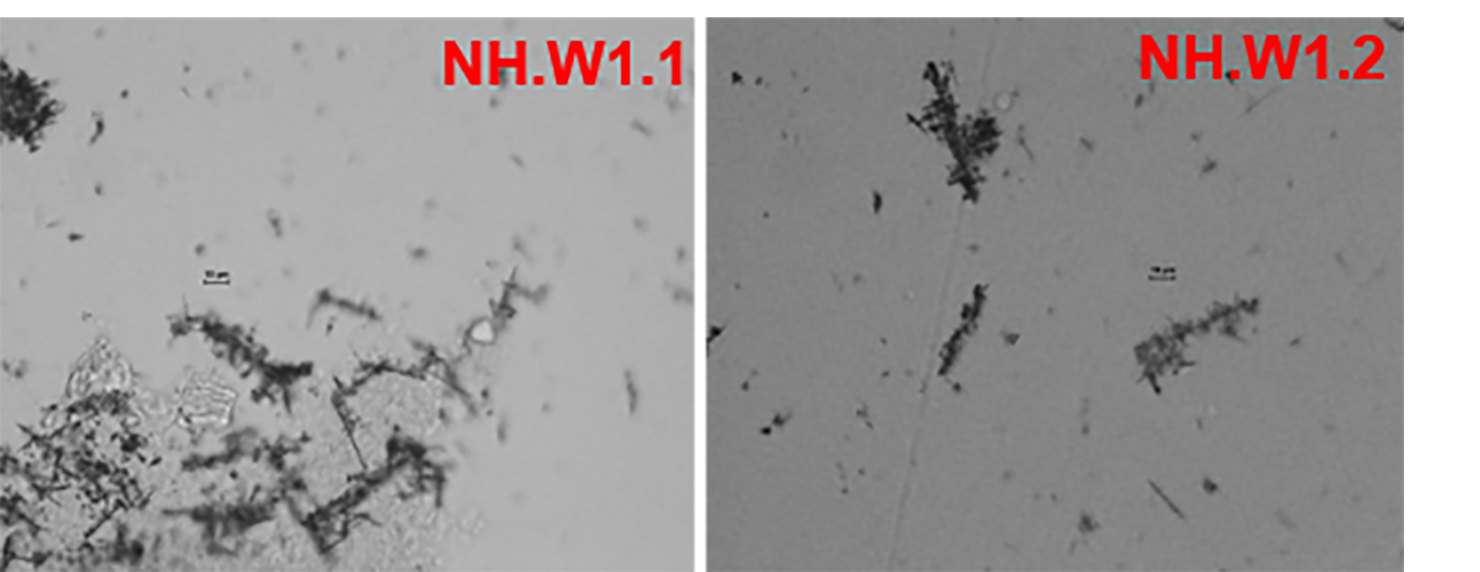 Supplementary Figure 1. Optical micrograph. Under the microscope of 40 times, many fungi like microorganisms can be seen. The scale is 10 μm.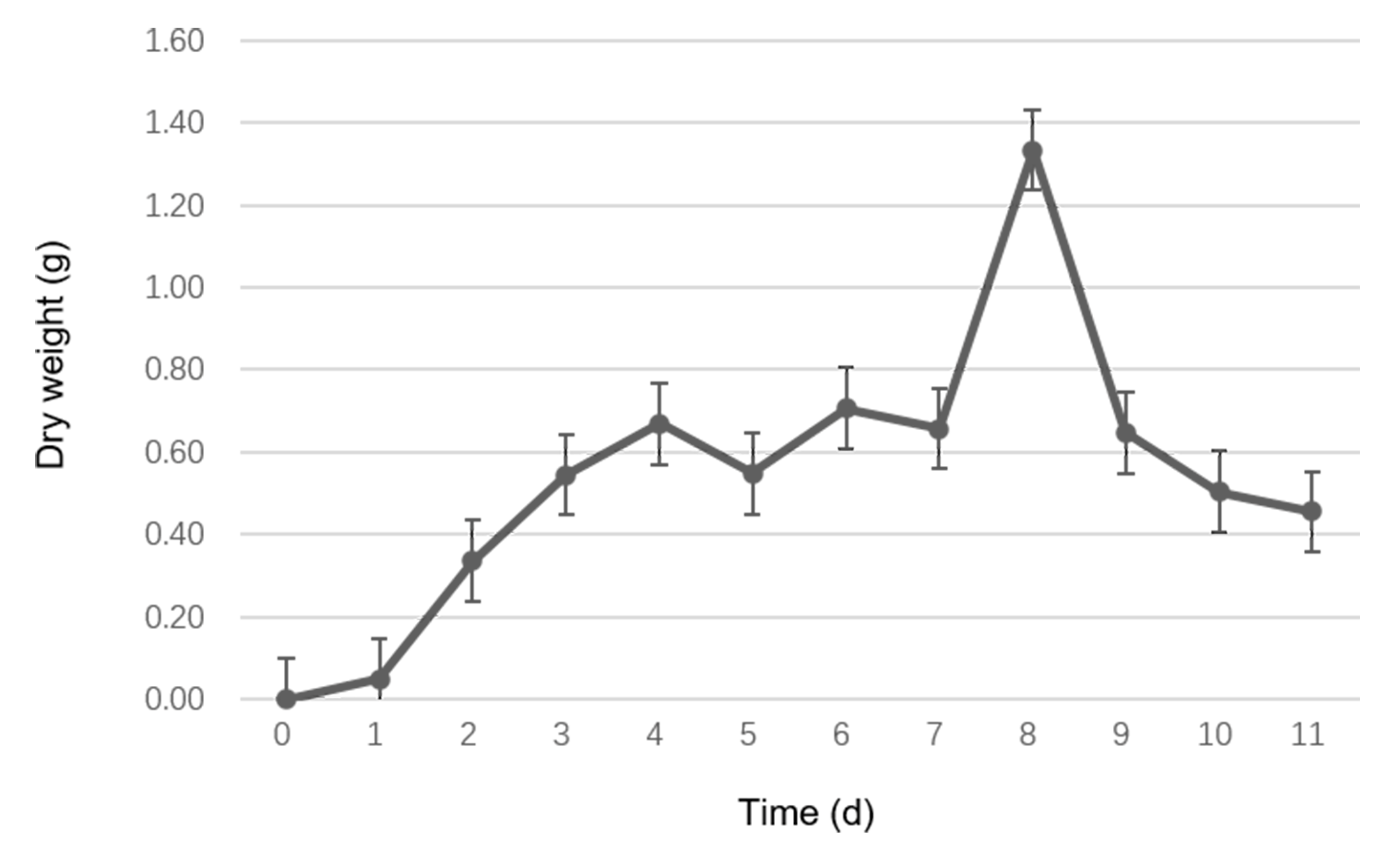 Supplementary Figure 2. Growth curve of F. solani (NK-NH1). The abscissa represents the days of culture, and the ordinate represents the average dry weight of mycelium. The vertical lines indicate standard deviation of three measurements.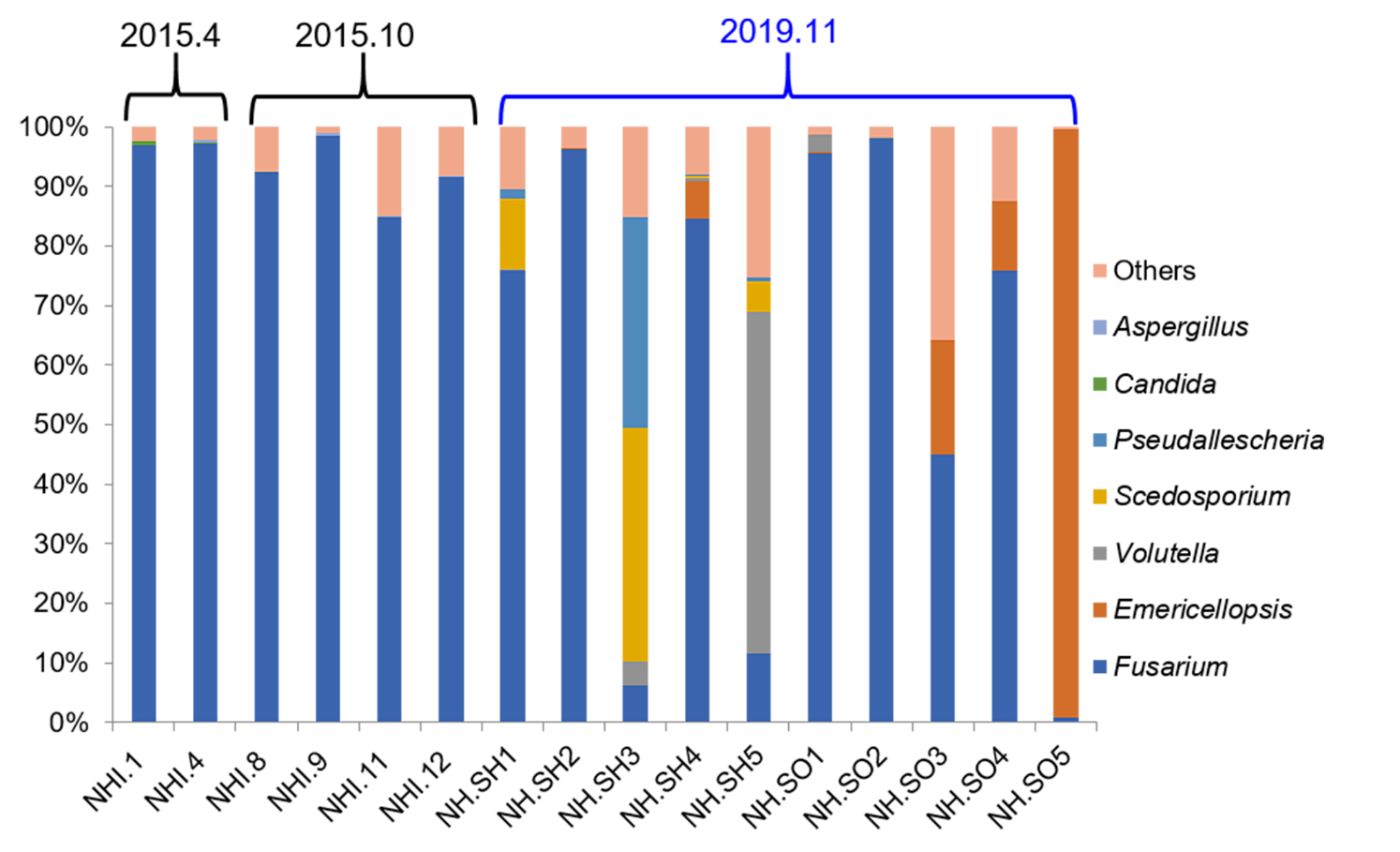 Supplementary Figure 3. Through the comparison of the results of Liu et al., it is suggested that the main fungal community at the genus level on the part of hull surface may have changed. But overall, the main disease fungus is Fusarium sp.. NHI.1, NHI.4, NHI.8, NHI.9, NHI.11, and NHI.12 are the distribution of fungal communities in April and October 2015 (Liu et al.), NH.SH1-NH.SH5 and NH.SO1-NH.SO5 are the results of this sampling in November 2019.Supplementary Table 1. The information of biocides and active compounds.Supplementary Table 2. Relative abundance of dominant fungi among hull and sea mud samples at the genus level.BiocidesActive compounds.ManufactorPreventol®D7Aqueous mixture of multiple isothiazolinonesLanxess, GermanyPreventol®BIT 20NAqueous mixture of multiple isothiazolinonesLanxess, GermanyPreventol®P91Bronopol and isothiazolinoneLanxess, GermanyEuxyl® K100Benzyl Alcohol and Methylchloroisothiazolinone or MethylisothiazolinoneSchulke, GermanyNystatinNystatinMacklin, Shanghai, ChinaVoriconazoleVoriconazoleMeilunbio®, Dalian, ChinaAmphotericin BAmphotericin BMeilunbio®, Dalian, ChinaDominant Genus（%）NH.SH1NH.SH2NH.SH3NH.SH4NH.SH5NH.SO1NH.SO2NH.SO3NH.SO4NH.SO5Fusarium75.8996.326.1384.6311.5795.6697.9944.9675.900.9Volutella0.270.013.980.5757.442.890.010.030.010.01Emericellopsis0.020.140.056.180.010.07 0.1519.3111.1598.73Scedosporium11.75039.170.465.030000.010.01Stilbella0.0100.090.032.000.010000Pseudallescheria1.58035.450.050.7100000Acremonium00.010.090.030.230.480000.09Stachybotrys00.3800.0100000.010Archaeorhizomyces0.17000.130.3000000Others10.313.1410.997.9222.720.791.8535.6912.930.23